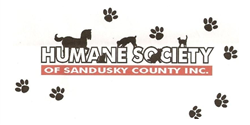 CAT ADOPTION APPLICATION						Application Fee: _________________Please fill out the following application carefully and completely. This information will help us make the best placement possible – our goal is to find a loving and responsible home for the animals in our care.To adopt a pet from HSSC:Must be 18 years of age to qualify to adoptAll pets currently in your home MUST be spayed or neutered and visited a veterinarian in the past yearAll cats are required to be INDOOR pets onlyPlease bring all household members to meet humane society animals prior to adoptingUnderstand that we reserve the right to deny the adoption for any reasonApplications will be submitted for review after meeting with desired cat(s); same day adoptions are NOT availableToday’s Date:Pet Name (1):________________ Room # _____________Pet Name (2):__________________ Room # _____________PLEASE TELL US ABOUT YOUR HOUSEHOLDName (1):						        _______        Birth date: 			_Name (2):_________________________________________________	  Birth date: ___________________Address:														City:						 State:			 		Zip:				Primary Phone : 				 E-mail: _____________________________________________Do you own or rent your home:		  How long at this address:						Landlord Name & Phone												Have you spoken to your landlord about getting a new pet? ________________________________________________Your Household consists of: (Circle all that Apply)Live Alone	Adults Only	Seniors 60+	Children in Home? Yes      No      Ages: ___________________________	Activity in your home is: (Circle)	Quiet		Active		HecticAre you planning to move any time soon?       Yes	No	If you move, what will you do with the pet?									Would you object to an unannounced home visit by a representative of our organization?   Yes        NoHave you ever adopted from The Humane Society of Sandusky County before?	      Yes        No	If yes, where is that pet now?											Have you ever surrendered a pet to a shelter/Humane Society?	     Yes      No	If yes, please explain the circumstances:						  When:			PLEASE TELL US ABOUT YOUR PET HISTORY										How many pets have you owned in the last five years? ___________________________________________________	If you have owned previously, where is the pet now? _______________________________________________Please circle one:	First-time pet owner		Had pets when growing up		Have pet(s) nowIf you have given a pet away in the past, please explain reason for doing so:						Has a cat ever died on your premises of disease or unknown causes?       Yes       No	If yes, please explain												Companion animals currently in your household:	Name/Breed			Spayed/Neutered	Indoor/Outdoor	Time owned		AgeName of your veterinarian: __________________________________ Phone #:	________________________________
Reason for adopting:					Where will you keep your pet?					Are you willing to give your pet at least 6 months to adjust to its new home? 		Yes	NoWhat would you do if you could no longer care for this cat(S)? ______________________________________________Time at home: (Circle)	Rarely (sleep there only)	At home when not at work	  Home all day (Someone is there)How many hours per day will your pet spend alone: Weekdays			  Weekends			The common feline behavior problem is urinating outside the litter box, which could be due a urinary tract infection, stress in the household, or change in litter or food. If this behavior occurs, are you able to provide the proper care for the cat such as veterinary care, different litter or food, or moving the litter box to suit the cat?         Yes       NoList any behavior problems you consider NOT acceptable: __________________________________________________How much do you anticipate spending on veterinary care for this pet per year? ________________________________How much do you anticipate spending on food, litter, treats/toys, grooming, etc. for this pet per month?___________	Please remember that many of the felines in our adoption program are rescued from at-risk situations. They have received the veterinarian care per medical records you receive. The cat or kitten you wish to adopt may be been in our care for as little as 20 days. Some viral and fungal diseases, such as upper respiratory and ringworm infections, have an incubation period of up to 14 days and, therefore, it is your responsibility to provide medical care once you adopt this cat. Our felines receive necessary medical attention required, but we cannot make guarantees as to the future health of this cat. You are strongly urged to take your cat to your veterinarian for regular follow-up care. PLEASE remember that change of environment can alter the cat’s personality, so please give your new cat companion at least two weeks to adapt to its new surroundings. We will be glad to help remedy situations. It is highly recommended that cats not be declawed due to potential surgery complications.Are you prepared to provide and pay for any necessary medical treatment that may occur in the future?  Yes            NoI understand that The Humane Society of Sandusky County is not responsible for medical care of this cat after 48 hours of leaving the shelter.By signing below, you are indicating that you have read and answered every question truthfully and are aware that any false answers will be grounds for immediate rejection. You also give The Humane Society permission to contact your landlord and veterinarian. Also, please be aware that our adoption fees are non-refundable. Applicant Signature:							  Date:					SHOULD YOUR ADOPTION BE APPROVED, YOU MUST PROVIDE A CAT CARRIER TO TAKE YOUR NEW PET HOME!The $10 application fee is non-refundable. If application is approved, the application fee will be applied towards the adoption fee.